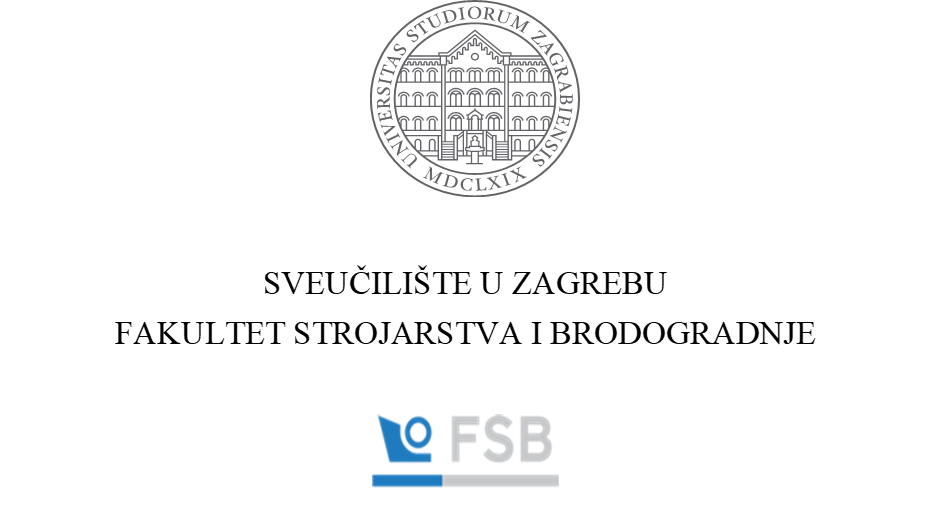 PRAVILNIKO DODJELI STIPENDIJA STUDENTIMA STUDIJA ENERGETSKE UČINKOVITOSTI I OBNOVLJIVIH IZVORA U ŠIBENIKUZagreb, veljača 2024.Na temelju članka 25. Statuta Fakulteta strojarstva i brodogradnje, članka 78. Zakona o visokom obrazovanju i znanstvenoj djelatnosti ("Narodne novine" br. 119/2022), na prijedlog dekana Fakulteta, Fakultetsko vijeće na svojoj ______ redovitoj sjednici održanoj __________2024. godine, donosi sljedećiPRAVILNIK O DODJELI STIPENDIJA STUDENTIMA STUDIJA ENERGETSKE UČINKOVITOSTI I OBNOVLJIVIH IZVORA U ŠIBENIKUČlanak 1.Sveučilište u Zagrebu, Fakultet strojarstva i brodogradnje (u nastavku FSB) provodi dodjelu stipendija za izvrsnost studentima Studija energetske učinkovitosti i obnovljivih izvora u ŠibenikuRazdoblje za koje se obavlja nagrađivanje je akademska godina Sveučilišta u Zagrebu.Pravo natjecanja imaju studenti koji su prvi put upisali prvu godinu Studija energetske učinkovitosti i obnovljivih izvora u Šibeniku. Članak 2.Svrha i cilj dodjele stipendija koje provodi FSB je: razvijanje i poticanje interesa studenata na bavljenje održivim razvojem energetike, voda i okoliša,promicanje održivog razvoja,podizanje studentskog standarda,promicanje Studija energetske učinkovitosti i obnovljivih izvora u Šibeniku.Članak 3.FSB svake akademske godine dodjeljuje do 5 stipendija za izvrsnost studentima Studija energetske učinkovitosti i obnovljivih izvora u Šibeniku.Članak 4.Natječaj o dodjeli stipendija za izvrsnost studentima Studija energetske učinkovitosti i obnovljivih izvora u Šibeniku raspisuje se početkom svake akademske godine. Ovim Pravilnikom je propisana potrebna dokumentacija koju je potrebno priložiti na natječaju, uvjeti koje je potrebno zadovoljiti, iznos stipendije te kriteriji bodovanja. Članak 5.Sredstva za stipendiju osigurava FSB, a iznos stipendije je 200 EUR-a mjesečno. Stipendija se isplaćuje kroz 10 mjeseci, za vrijeme trajanja akademske godine, u periodu od rujna do lipnja. Članak 6. Pravo sudjelovanja na natječaju za dodjelu Stipendije imaju studenti prve godine Studija energetske učinkovitosti i obnovljivih izvora u Šibeniku koji ispunjavaju sljedeće uvjete:da su redoviti studenti Studija energetske učinkovitosti i obnovljivih izvora u Šibeniku;da su iz obveznih predmeta više razine na državnoj maturi ostvarili ukupan prosjek ocjena najmanje 3,5.Članak 7.Stipendija se dodjeljuje na temelju provedenog natječaja u skladu s ovim pravilnikom. Natječaj za dodjelu Stipendije provodi Povjerenstvo za dodjelu Stipendije FSB-a za Studij u Šibeniku (u daljnjem tekstu: Povjerenstvo).Povjerenstvo na prijedlog Fakultetskog vijeća FSB-a imenuje Dekan FSB-a. Povjerenstvo se bira za svaku pojedinu akademsku godinu za koju je otvoren natječaj te se imenuje nakon otvaranja natječaja.Fakultetsko vijeće FSB-a može predložiti samo članove Vijeća studija u Šibeniku FSB-a. Članovi Povjerenstva imaju mandat do godinu dana s mogućnošću reizbora.Povjerenstvo vodi predsjednik Povjerenstva kojeg imenuje Dekan. Predsjednik Povjerenstva izvještava i odgovara Fakultetskom vijeću.Članak 8.FSB raspisuje i objavljuje natječaj svake godine najkasnije do kraja rujna temeljem odluke dekana. Natječaj se objavljuje na internetskoj stranici FSB-a i Studija energetske učinkovitosti i obnovljivih izvora u Šibeniku.Članak 9.Tekst natječaja sadrži:trajanje natječaja;uvjete i kriterije za utvrđivanje liste kandidata za dodjelu Stipendije;popis dokumentacije kojom se dokazuje ispunjavanje uvjeta za dodjelu Stipendije;oznaku školske/akademske godine za koju se dodjeljuje Stipendija;rok u kojem će biti objavljeni rezultati natječaja;iznos i broj Stipendija;prava i obveze korisnika Stipendije.Članak 10.Prijave na natječaj koje ne sadrže dokaze o ispunjavanju uvjeta iz članka 6. ovog pravilnika mogu se dopuniti u roku od 8 dana od primitka poziva za dopunu dokumentacije.Članak 11.Kriteriji za utvrđivanje liste kandidata za dodjelu Stipendije studentima su:uspjeh u školovanju;izvannastavna i izvanškolska postignuća.Kriteriji iz stavka 1. ovoga članka izražavaju se bodovima.Članak 12.Uspjeh u školovanju za studente prve godine studija boduje se brojem bodova jednakim zbroju prosječne ocjene završnog razreda srednje škole i prosječne ocjene ostvarene iz obveznih predmeta više razine na državnoj maturi zaokružene na dvije decimale. Članak 13.Izvannastavna postignuća studenata prve godine u završnoj godini srednje škole boduju se na sljedeći način:sudjelovanje na državnim natjecanjima 					1 bod;sudjelovanje na međunarodnim natjecanjima					2 boda;druge vrijedne nagrade i priznanja						2 boda;sudjelovanje na svjetskim natjecanjima						3 boda;nagrade na državnim natjecanjima						4 boda;nagrade na međunarodnim natjecanjima					5 bodova;nagrade na svjetskim natjecanjima						6 bodova.Pod državnim, međunarodnim i svjetskim natjecanjem iz stavka 1. ovoga članka podrazumijeva se natjecanje kojem je prethodila selekcija natjecatelja na nižim razinama natjecanja (za državno natjecanje to je županijsko natjecanje, osim državnog natjecanja učenika strukovnih škola u disciplinama u kojima je školsko izlučno natjecanje, a za međunarodno i svjetsko natjecanje to je državno natjecanje kojem je prethodila selekcija natjecatelja na županijskom natjecanju), a za natjecanja u sportu to su državna i međunarodna prvenstva.Studentu prve godine koji je sudjelovao na državnom, međunarodnom i svjetskom natjecanju te koji je osvojio više nagrada na tim natjecanjima u jednom od nastavnih predmeta u području znanosti, umjetnosti ili sporta, boduje se najvrjedniji rezultat. Ako student prve godine postiže rezultate u više nastavnih predmeta u područjima znanosti, umjetnosti ili sporta, boduje se najvrjedniji rezultat u svakom nastavnom predmetu.Članak 14.Povjerenstvo rangira kandidate za dodjelu Stipendije za studente na temelju bodova ostvarenih prema člancima 12. i 13. ovog Pravilnika.Povjerenstvo utvrđuje prijedlog rang liste za studente.Ako dva ili više kandidata na prijedlogu rang liste kandidata ostvare jednak broj bodova, bolje rangirani će biti kandidat koji je ostvario više bodova kroz izvannastavna postignuća. U slučaju izjednačenosti u prethodnom kriteriju bolje rangirani će biti onaj s većom prosječnom ocjenom ostvarenom iz obveznih predmeta više razine na državnoj maturi zaokružene na dvije decimale.Kandidati za dodjelu Stipendije ne mogu ostvariti Stipendiju za istu godinu studija za koju im je već bila dodijeljena Stipendija.Članak 15.Prijedlozi rang lista s popisom kandidata objavljuju se na internetskoj stranici FSB-a i Studija energetske učinkovitosti i obnovljivih izvora u Šibeniku u roku od 30 dana od dana isteka roka za podnošenje prijava.U roku od 8 dana od dana objavljivanja prijedloga rang liste i popisa dobitnika stipendija iz stavka 1. ovoga članka svaki kandidat može podnijeti pisani prigovor Predsjedniku Povjerenstva na adresu FSB-a. Ako usvajanjem prigovora kandidat ostvari jednak ili veći broj bodova stvoriti će se nova rang lista te će se takva smatrati zaključnom.Članak 16.Predsjednik Povjerenstva utvrđuje konačne liste za dodjelu Stipendije.Na temelju konačnih lista za dodjelu Stipendije dekan i kandidat ili osoba koja zastupa kandidata sklapaju ugovor o korištenju Stipendije.Ugovor o korištenju Stipendije sadrži:ime, odnosno naziv ugovornih strana;naziv studija za koji je odobrena Stipendija;iznos Stipendije;vrijeme na koje se dodjeljuje Stipendija;akademsku godinu za koju se dodjeljuje Stipendija;godinu studija za koju se dodjeljuje Stipendija;način i uvjete vraćanja Stipendije u slučaju neispunjavanja obveza iz ugovora;druga prava i obveze ugovornih strana.Članak 17.Stipendija se dodjeljuje za trajanja statusa redovitog studenta za tekuću akademsku godinu na deset mjeseci.Korisnik Stipendije ne može istodobno biti korisnik neke druge novčane stipendije.Stipendija se isplaćuje mjesečno za prethodni mjesec na račun korisnika Stipendije.Članak 18.Korisnik Stipendije dužan je o svakoj promjeni osobnih i kontakt podataka, prebivališta, ostvarenju prava na stipendiju od drugog stipenditora i svim drugim promjenama koje utječu na korištenje Stipendije i izvršenje ugovora o korištenju Stipendije pisanim putem u roku od 15 dana od nastalih činjenica obavijestiti FSB.Članak 19.FSB ima pravo provjere točnosti podataka i dokumentacije što ih je dostavio kandidat za dodjelu Stipendije, odnosno korisnik Stipendije.Članak 20.Korisnik Stipendije dužan je vratiti primljeni iznos Stipendije:ako je pravo na Stipendiju ostvario na temelju neistinitih ili krivotvorenih podataka;ako je za trajanja ugovora o korištenju Stipendije primao novčanu stipendiju drugog stipenditora;ako iz neopravdanih razloga, koje procjenjuje Povjerenstvo, u akademskoj godini za koju je primao Stipendiju iz neopravdanih razloga ostvari manje od 50 ECTS bodova ili naknadno upiše mirovanje ili odustane od studija;ako postupi suprotno članku 17. ovog pravilnika;ako bez opravdanog razloga i u roku ne dostavi podatke o školovanju;U slučaju djelomičnog ispunjenja obveze iz članka 20. ove odluke korisnik Stipendije dužan je vratiti primljeni iznos Stipendije u razmjernom dijelu neispunjene obveze.U opravdanim slučajevima koje procjenjuje Povjerenstvo, Predsjednik povjerenstva može na prijedlog Povjerenstva korisnika Stipendije osloboditi obveze vraćanja Stipendije ili mu obvezu vraćanja Stipendije odgoditi na određeno vrijeme.Članak 21.Ovaj Pravilnik stupa na snagu osmog dana od dana objave na Oglasnoj ploči i mrežnim stranicama Fakulteta, a primjenjuje se od akademske godine 2024./2025.DEKANProf.dr.sc. Zdenko Tonković__________________Tajnik FakultetaIvan Petrošević, dipl. Iur.__________________Ovaj Pravilnik objavljen je XX. _____ 2024. godine te je stupio na snagu XX ______ 2024. godine.Klasa:Urbroj:Zagreb, 